     			GOVERNO DO ESTADO DO ESPÍRITO SANTO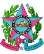                	SECRETARIA DE ESTADO DE ESPORTES E LAZERFORMULÁRIO PARA CONFIRMAÇÃO DE COMPRA DE PASSAGEM AÉREA ENTRE A SECRETARIA DE ESTADO DE ESPORTES E LAZER E A ENTIDADE OU ATLETA, NA FORMA ABAIXO:Trata o presente formulário referente a confirmação para emissão de passagens aéreas ao ______________________________ (ENTIDADE com CNPJ ou ATLETA com CPF), visando à participação no evento ________________ (NOME DO EVENTO), a ser realizado em ___________________ (CIDADE, ESTADO E PAÍS), entre os dias ___ e __/__/____, sendo a data de embarque para dia __/__/____ com chegada ao destino no máximo até o dia __/__/____, e retorno no dia __/__/____, com chegada máximo até o dia __/__/____,Contato telefônico:__________________  e E-MAIL:__________________________ Indicação de Aeroporto desejado para o destino:_____________.Horário máx. de chegada na ida:_____________. Horário min. de partida na volta:_____________.Voo de preferência para Ida -________________________ e para  Volta ____________________;INFORME ABAIXO, justificando, caso tenha alguma observação quanto aos horários de partida e chegada, tanto na ida quando na volta:Relação de atletas (acrescentar linhas se necessário):Relação de staff:Em caso de atleta menor de 18 anos, dados do responsável:Quantidade de passagens concedidas: ____Estando de pleno acordo e ciente, inclusive com as obrigações contidas na cláusula terceira do Edital na qual esta descrita as obrigações dos contemplados. Vitória, ES, __ de _____________ de 202_.Nome CompletoData de nascimentoCI ou PassaporteCPFMUNICÍPIO DE DOMICÍLIONome CompletoData de nascimentoCI ou PassaporteCPFMUNICÍPIO DE DOMICÍLIONome CompletoData de nascimentoCI ou PassaporteCPFMUNICÍPIO DE DOMICÍLIOItem extra